6-week Scheme of Work Learner Outcomes for A1 level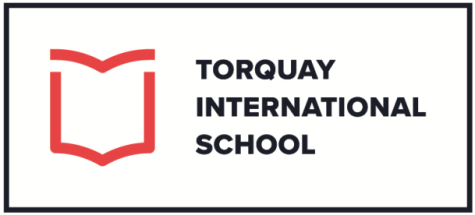 CAN produce and respond to GREETING AND LEAVE-TAKING EXPRESSIONS/ basic REQUESTS & THANKSCAN introduce themselves, giving PERSONAL INFORMATION i.e their name, where they liveCan talk about PERSONAL POSSESSIONS/SIBLINGS for self and class membersCAN count to 100CAN say the English ALPHABETCAN give BASIC INFORMATION about themselves and othersCan recognise COMMON COUNTABLE NOUNSCAN talk about ITEMS THAT THEY OR OTHER PEOPLE OWNCan GREET FRIENDS and respond to GREETINGSCAN talk about LOCATION of everyday/classroom itemsCAN talk about ITEMS/PEOPLE IN A ROOM/PICTURECAN recognise and use the words for basic FOOD ITEMSCAN understand and talk about themselves and others and their POSSESSIONSCAN ask questions about OTHER PEOPLE’S LIVES, POSSESSIONS AND LIKESCAN understand and use words for PERSONAL ITEMSCAN answer simple QUESTIONS ABOUT THEMSELVES and ASK SIMPLE QUESTIONS OF OTHERSCAN talk about VOCABULARY items from previous week’s inputCAN tell the TIME in simple termsCAN use DAYS OF THE WEEK and MONTHSCAN talk about their DAILY LIFECAN talk about their and their classmates DAILY ROUTINESCAN create/ask questionsCAN ask for a table and order a drink/snack in a caféCAN understand and use a variety of JOB TITLESCAN talk about FAMILY MEMBERS/FRIENDS – where they live, what their jobs are and where they workCAN ask and answer questions about their jobs and WHAT THEY DOCAN use CONNECTING WORDSCAN ask and answer questions about WHAT THEY CAN DOCAN understand words for MONEY and RECOGNISE COINS/NOTESCAN use NOUN PLURALSCAN recognize simple names for PLACESCAN use POLITE REQUESTS for DIRECTIONSCan recognise and use simple DIRECTIONSCAN recognise and use the names of ROOMS IN A HOUSE and CONTENTSCAN describe A ROOM IN THEIR HOUSE/FLAT and ITS CONTENTS and ask about someone else’s roomCAN name some common SPORTSCAN understand and talk about SEASONS OF THE YEAR and associated activitiesCAN talk about LIKES & DISLIKESCAN talk about LIKES & DISLIKES – ACTIVITIESCAN ask for/give/refuse PERMISSIONCAN use MUCH/MANY/A LOT OFCAN understand and use DATES, also revising MONTHS/YEARSCAN talk about WHEN/ WHERE they were born